Formular 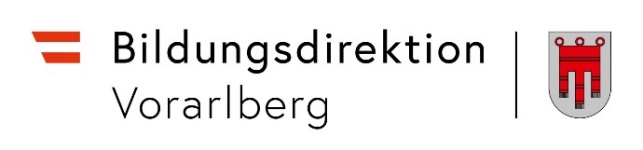 Förderung von Tablets/iPads an Primarschulen:
Schulische Voraussetzungen (Stand: 19.5.2021)
SKZ: Schule: Direktorin/Direktor: 

Pädagogisches Knowhowa) Wir verfügen über folgendes pädagogisches Knowhow im Umgang mit iPads an der Schule: (z.B. absolvierte SCHILF/SCHÜLF Angebote, Lehrpersonen, die den Hochschullehrgang Digitale Grundbildung absolviert haben, …).  b) Wir planen folgende Maßnahmen, damit das Knowhow am Standort weiter ausgebaut wird: Konzept für den Einsatz der Geräte        Der Einsatz der Geräte ist in einem ersten Schritt in folgenden Themengebieten geplant:  Hilfe beim Unterrichten / Lehren mit digitalen Tools Unterstützung beim Lernen / Üben mit digitalen Tools  Kreatives Arbeiten der Schüler/innen Medienproduktion – Erstellen von Podcasts, Erklärvideos, … Computational Thinking – Coding, Robotik und Informatisches Denken Future Technology: Augmented Reality, Virtual Reality, künstliche Intelligenz   … 	Verwaltung der Geräte Lagerung der Geräte: Die Betreuung und Verwaltung der Geräte erfolgt durch: Infrastruktur: In Zusammenarbeit mit dem IT-Regionalbetreuer wurden die Voraussetzungen und ggf. notwendige Anpassungen für einen reibungslosen Einsatz der Geräte geprüft (WLAN, Internet). IT-Regionalbetreuer: Prüfung erfolgt, am: Kommentar: Commitment zum Konzept durch die Schulleitung: 
Die Schulleitung und Lehrpersonen der Schule tragen das Konzept mit.   	Datum: 
Bitte übermitteln Sie das ausgefüllte Formular an Ihre/n zuständige/n Schulqualitätsmanager/in zur Bestätigung. Die positive Rückmeldung ist die pädagogische Voraussetzung zur Förderung. 
Die weiteren Schritte (Finanzierung, Bestellung) sind mit dem Schulerhalter zu klären. Bei allfälligen Rückfragen wenden Sie sich bitte an:bei technischen Themen: IT-Regionalbetreuerbei pädagogischen Themen: Schulqualitätsmanager/in
Rückmeldung Schulqualitätsmanager/inSchulqualitätsmanager/in: Die Erfüllung der schulischen Voraussetzungen wird bestätigt und eine Förderung wird unterstützt: Kommentar/Auflage: Datum: 